VATA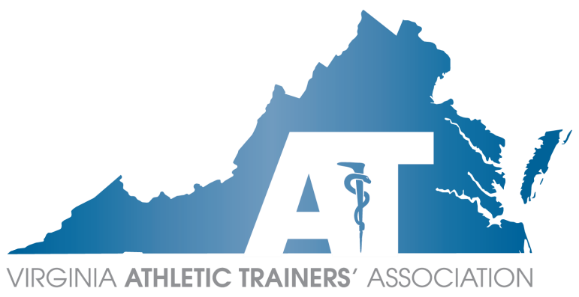 Executive CouncilConference Call AgendaSunday, June 6, 20217:00 am – 8:00 am EST                     Chris Jones MS, LAT, ATC, CSCS PresidingZoom link: https://us02web.zoom.us/j/84217207660?pwd=KzJpbE5qNDhuZ2pUZ0VjWkdmd0xBZz09Officer ReportsPresident – Chris JonesState Leadership forumRegistration now openVotesWill vote on new budget via e-mail prior to July EC MeetingPresident Elect – Danny CarrollImportant dates updateTreasurer – Sara SpencerBudget requestsPresented to EC and distributed through e-mailNew FY Budget for July 1 Fiscal YearNATA and MAATA is changing fiscal year again Jan vs July 1 Fiscal YearSecretary – Tom CampbellElections Open until July 29thPast President – Scott PowersNo report givenCommittee Reports	Annual Meeting – Sara PittelkauCall for proposals is openBOC is updating requirements for CEUsNew representative from Hotel MadisonATs Care – Angela WhiteNo new updates	Committee on Practice Advancement (COPA) – Lucas BiancoClinical emersion search engine – on GatherOpen for preceptorsConstitution & By-Laws – Emily EvansAll changes and updates to Constitution & By-Laws have been madeEmily will send to Tom to put on websiteDiversity, Equity, and Inclusion Task ForceThe committee members developed a needs assessment to be sent to all VATA members. This was reviewed by Danny and Chris. We will be submitting for IRB approval this month, with plans to launch the needs assessment survey in the fall (before life for ATs get too busy)We are planning to add student members to the committeeEducation – Kim PritchardNo report given3rd Party Reimbursement – Brice SnyderTPR BootcampJuly 18 1-6pmPresented potential contract between VATA and Trident Sports Medicine, LLC for pilot programVote of confidenceMotioned by Danny Carroll; seconded by Tom CampbellPasses unanimously Governmental Affairs – Rose SchmeigTUFFS KSIRose and Paul Peterson have had a zoom meeting with KSIWorking on venue for bootcampPossibly Washington Football team facilityWill also work on agenda	Lobbyist – Becky Bowers-LanierHIRC still has no meetings plannedWaiting until after the primary next week to get in touch with HIRCHistorian – Tim CocraneNo report givenHonors & Awards – Maegan DanielsNominations form live on websiteRegion reps and Committee chairs please push for submissions in respective categories!Intercollegiate Sports Medicine Committee (ICSMC) – Mike KotelnickiNo report givenLeadership Academy – Josh WilliamsonNo report givenMembership – Katie GroverNo report givenPublic Relations – Lauryn HunterWelcome Lauryn Hunter!Virtual “High Five”If you know of any ATs who go above and beyond their normal duties, please let Lauryn know so she can get a shoutout June is Pride Month Looking to work with DEI committee further Research – John GoetschiusFirst calls for submissions have been distributedDue by July 15thNo submissions yetScholarship – Ellen HicksBoth winners have been announcedWill work with Sharri to help finish up some things on our applications in NovemberSecondary Schools – Jennifer ArmstrongAngela White has been named co-chair of committeeHappy to be in TUFFS meetingsExcited to get information to SSATVHSL and SMAC will be having meeting in SeptemberStudent Affairs – Jenn CuchnaNo report givenYoung Professionals – Devon Serrano Working on projects related to: PRN work, getting YPs involved, lessons from COVID/Life post-COVIDWe have decided to add a chair specific to Early Professionals (EP)Looking into engaging with high school students interested in AT and to continue our college collaborations as we did this yearOur Western Rep for the Committee, Mairin Wood, will be taking over as the new VA rep for LGBTQ+ Committee!!! We are starting the process of selecting the next chair/co-chairs of the YPC if I am approved as Central Rep. Our idea: one EP and one YP as co-chairs but we will be discussing further at our next meeting in July. Region Reports	Capital Region – Savannah BaileyNo report given	Central Region – Angela WittNo report givenEastern Region – Jason DoctorNo report given	Shenandoah Region – Paul PetersonNo report givenTidewater Region – Carrie HendrickNo report given	Western Region – Anne BryanNo report givenTask ForcesOld BusinessVHSL and SMAC has updated pre-participation examination formPlease make sure you are using theseUpdated January 2021Includes COVID questionsNew BusinessAdjournment – Motioned by Danny Carroll at 7:48pm; seconded by Anne BryanNext Meeting: July 11, 2021 @ 7:00 pm ESTVoting ECVoting ECVoting ECPositionOfficerAttendancePresidentChris JonesPPresident ElectDanny CarrollPTreasurerSara SpencerPSecretaryTom CampbellPPast PresidentScott PowersNP*CapitalSavannah CabanNP*CentralAngela WittNP*EasternJason DoctorNP*ShenandoahPaul PetersonPTidewaterCarrie HendrickNP*WesternAnne BryanPCommitteesCommitteesCommitteesCommitteeCommittee ChairAttendanceAnnual MeetingSara Pittelkau PATs CareAngela White PConstitution & By-LawsEmily Evans NP*Council on Practice AdvancementLucas Bianco PDiversity, Equity, and InclusionJoe DonkorNP*Kirk ArmstrongNP*Research John GoetschiusPEducationKim Pritchard NP*3rd Party ReimbursementBrice Snyder PGovernmental AffairsRose Schmeig PLobbyistBecky Bowers-LanierPHistorianTim Cocrane NP*Honors & AwardsMaegan Daniels NP*ICSMCMike Kotelnicki PLeadership AcademyJosh Williamson NP*MembershipKatie Grover PPublic RelationsLauryn HunterPScholarshipEllen Hicks NP*Secondary SchoolsJennifer Armstrong PStudent AffairsJenn Cuchna PYoung ProfessionalsDevon Serrano NP*GuestsGuestsGuestsTask Forces